29.12.2018											       № 1457						г. СевероуральскО внесении изменений в постановление Администрации Североуральского городского округа от 29.12.2017 № 1446 «Об утверждении Порядка составления, утверждения и ведения бюджетных смет Администрации Североуральского городского округа и муниципальных казенных учреждений, подведомственных Администрации Североуральского городского округа» В соответствии со статьей 221 Бюджетного кодекса Российской Федерации, руководствуясь приказом Министерства финансов Российской Федерации                          от 14.02.2018 № 26н «Об Общих требованиях к порядку составления, утверждения и ведения бюджетных смет казенных учреждений», Администрация Североуральского городского округа ПОСТАНОВЛЯЕТ:1. Внести в приложения 1, 3 к Порядку составления, утверждения и ведения бюджетных смет Администрации Североуральского городского округа и муниципальных казенных учреждений, подведомственных Администрации Североуральского городского округа, утвержденному постановлением Администрации Североуральского городского округа от 29.12.2017 № 1446, изменения, изложив их в новой редакции (прилагаются).2. Установить, что настоящее постановление вступает в силу с 01 января 2019 года.3. Опубликовать настоящее постановление на официальном сайте Администрации Североуральского городского округа.Глава Североуральского городского округа				           В.П. Матюшенко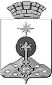 АДМИНИСТРАЦИЯ СЕВЕРОУРАЛЬСКОГО ГОРОДСКОГО ОКРУГАПОСТАНОВЛЕНИЕ